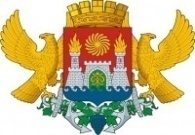 АДМИНИСТРАЦИЯ ГОРОДСКОГО ОКРУГА С ВНУТРИГОРОДСКИМ ДЕЛЕНИЕМ«ГОРОД МАХАЧКАЛА»МУНИЦИПАЛЬНОЕ БЮДЖЕТНОЕ ОБЩЕОБРАЗОВАТЕЛЬНОЕ  УЧРЕЖДЕНИЕ«СРЕДНЯЯ ОБЩЕОБРАЗОВАТЕЛЬНАЯ ШКОЛА № 45»__________________________________________________________________________________________________________________________________________________________________________________________________________________________________________ пгт. Шамхал Ул. Ленина, 38, г. Махачкала, Республика Дагестан, 367912, тел  (8722)  98-80-13  e-mail: ege600045@yandex.ru ОГРН 1070560001885,ИНН/КПП 0560034718, ОКПО 49165592№____  от  __________2020Приказ «Об утверждении  графика промежуточной аттестации»На основании Положения о промежуточной аттестации,  формах, периодичности и порядке текущего контроля успеваемости обучающихся в МБОУ «СОШ№45», на основании приказа ___ от 12.05.2020 «Об организованном окончании  2019-2020 учебного года»  Приказываю:1.Утвердить график  проведения промежуточной аттестации по учебным предметам, изучение которых заканчивается  в 4 четверти 2019 – 2020 учебного года  (приложение 1).2.Промежуточную аттестацию в соответствии с графиком провести дистанционно.3. Результаты промежуточной аттестации учителю – предметнику  отразить на предметной странице журнала в колонке, соответствующей дате проведения работы. Отчёт о проведении промежуточной аттестации учителю сдать в учебную часть (приложение 2) 5.  Классным  руководителям:    а) довести  до  сведения  учащихся  и  их  родителей (законных  представителей)  итоги  промежуточной      аттестации; б) сдать в учебную часть сводную ведомость промежуточной аттестации класса не позднее 27 мая (приложение 3).6. Ответственность за исполнение данного приказа возложить на заместителей  директора по УВР.7. Контроль за исполнением приказа оставляю за собой.Директор МБОУ «СОШ№45»                                                                 М-Д.К.Валиев.Приложение 1.График проведение промежуточной аттестации в  5-11 классов в  2019-2020 учебном годуПриложение 2.Итоги  промежуточной аттестации (для учебных предметов)Таблица 1Таблица 2.Приложение 3.ВедомостьПромежуточной аттестации учащихся ________класса2019  - 2020 учебный год.Зам.директора по УВРПредметФорма проведенияУчитель5 класс5 класс5 класс5 класс Русский язык5Контрольная работаНемецкий язык, английский языкТестированиеГеографияТестированиеТехнология 5 Тест6 классТехнологияЗащита индивидуальных  проектовТестирование9 классИстория России. Всеобщая историяЗачетОбществознание  (включая экономику и право)Контрольная работаЛитератураСочинениеАлгебра и начала анализаКонтрольная работаФизическая культураСдача нормативов ГТООБЖ ТестированиеДатаКлассПредметФорма проведенияКоличество учащихся в классеКоличество учащихся,выполнявших работу «2»«3»«4»«5»% успеваемости% качестваУчитель№ п/пФ.И.О.учащегосяКоличество набранных баллов из …… возможныхОценка1.ПредметыПредметыПредметыПредметыПредметыПредметыПредметыПредметыПредметыПредметыПредметыПредметыПредметыПредметыПредметыПредметыПредметы№п/пФамилия, имя, отчествоучащегося12345678910111213141516171819202122232425КлассныйРуководитель КлассныйРуководитель КлассныйРуководитель КлассныйРуководитель КлассныйРуководитель КлассныйРуководитель КлассныйРуководитель КлассныйРуководитель КлассныйРуководитель КлассныйРуководитель КлассныйРуководитель КлассныйРуководитель КлассныйРуководитель КлассныйРуководитель КлассныйРуководитель КлассныйРуководитель КлассныйРуководитель КлассныйРуководитель 